Совет сельского поселения «Уег»                                        «Уег» сикт овмöдчöминса Совет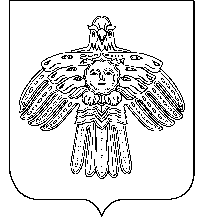 Р Е Ш Е Н И Е  К Ы В К Ö Р Т Ö Дот 09 октября  2015 года     № 3- 18/72                                                         О внесении изменений и  дополненийв Устав муниципального образования сельского поселения «Уег»                         В целях приведения Устава муниципального образования сельского поселения «Уег» в соответствие с действующим законодательствомСовет сельского поселения «Уег» РЕШИЛ:     1. Внести в Устав муниципального образования сельского поселения «Уег» изменения и дополнения согласно приложению.     2. Поручить главе муниципального образования сельского поселения «Уег» Чипсановой Л.Т.:     - направить  решение о внесении изменений и дополнений в Устав муниципального образования сельского поселения «Уег» в Управление Министерства юстиции Российской Федерации по Республике Коми  для государственной регистрации,     - обеспечить официальное  обнародование изменений и дополнений, внесенных в Устав муниципального образования  сельского поселения «Уег»  после их государственной регистрации.     3. Настоящее решение подлежит государственной регистрации и официальному обнародованию в установленном федеральном законодательством порядке.     4. Решение вступает в силу в порядке, установленном законодательством Российской Федерации.Глава сельского поселения «Уег»                                                  Л.Т.ЧипсановаПриложение к решениюСовета муниципального образованиясельского поселения «Уег»от 09 октября  2015 года № 3-18/72Изменения и дополнения в Устав муниципального образования сельского поселения «Уег»1./ Статью 11 Устава изложить в новой редакции:     «Статья 11. Вопросы местного значения муниципального образования сельского поселения «Уег» I. К вопросам местного значения сельского поселения относятся:1) составление и рассмотрение проекта бюджета поселения, утверждение и исполнение бюджета поселения, осуществление контроля за его исполнением, составление и утверждение отчета об исполнении бюджета поселения;2) установление, изменение и отмена местных налогов и сборов поселения;3) владение, пользование и распоряжение имуществом, находящимся в муниципальной собственности поселения;4) обеспечение первичных мер пожарной безопасности в границах населенных пунктов поселения;5) создание условий для обеспечения жителей поселения услугами связи, общественного питания, торговли и бытового обслуживания;6) создание условий для организации досуга и обеспечения жителей поселения услугами организаций культуры;7) обеспечение условий для развития на территории поселения физической культуры, школьного спорта и массового спорта, организация проведения официальных физкультурно-оздоровительных и спортивных мероприятий поселения;8) формирование архивных фондов поселения;9) утверждение правил благоустройства территории поселения, устанавливающих в том числе требования по содержанию зданий (включая жилые дома), сооружений и земельных участков, на которых они расположены, к внешнему виду фасадов и ограждений соответствующих зданий и сооружений, перечень работ по благоустройству и периодичность их выполнения; установление порядка участия собственников зданий (помещений в них) и сооружений в благоустройстве прилегающих территорий; организация благоустройства территории поселения (включая освещение улиц, озеленение территории, установку указателей с наименованиями улиц и номерами домов, размещение и содержание малых архитектурных форм);10) присвоение адресов объектам адресации, изменение, аннулирование адресов, присвоение наименований элементам улично-дорожной сети (за исключением автомобильных дорог федерального значения, автомобильных дорог регионального или межмуниципального значения, местного значения муниципального района), наименований элементам планировочной структуры в границах поселения, изменение, аннулирование таких наименований, размещение информации в государственном адресном реестре;11) содействие в развитии сельскохозяйственного производства, создание условий для развития малого и среднего предпринимательства;12) организация и осуществление мероприятий по работе с детьми и молодежью в поселении;13) оказание поддержки гражданам и их объединениям, участвующим в охране общественного порядка, создание условий для деятельности народных дружин.I.I. Иные вопросы местного значения в соответствии с Законом Республики Коми от 09.12.2014 № 148-РЗ «О некоторых вопросах местного значения муниципальных образований сельских поселений в Республике Коми»:1) обеспечение проживающих в поселении и нуждающихся в жилых помещениях малоимущих граждан жилыми помещениями, организация содержания муниципального жилищного фонда, создание условий для жилищного строительства, а также осуществление иных полномочий органов местного самоуправления в соответствии с жилищным законодательством, за исключением осуществления муниципального жилищного контроля;2) участие в профилактике терроризма и экстремизма, а также в минимизации и (или) ликвидации последствий проявлений терроризма и экстремизма в границах поселения;3)  создание условий для реализации мер, направленных на укрепление межнационального и межконфессионального согласия, сохранение и развитие языков и культуры народов Российской Федерации, проживающих на территории поселения, социальную и культурную адаптацию мигрантов, профилактику межнациональных (межэтнических) конфликтов; 4) участие в предупреждении и ликвидации последствий чрезвычайных ситуаций в границах поселения; 5) создание условий для развития местного традиционного народного художественного творчества, участие в сохранении, возрождении и развитии народных художественных промыслов в поселении;6) создание условий для массового отдыха жителей поселения и организация обустройства мест массового отдыха населения, включая обеспечение свободного доступа граждан к водным объектам общего пользования и их береговым полосам;7) организация сбора бытовых отходов и мусора;8) организация ритуальных услуг и содержание мест захоронения;9) осуществление мероприятий по обеспечению безопасности людей на водных объектах, охране их жизни и здоровья;10) предоставление помещения для работы на обслуживаемом административном участке поселения сотруднику, замещающему должность участкового уполномоченного полиции;11) предоставление сотруднику, замещающему должность участкового уполномоченного полиции, и членам его семьи жилого помещения на период выполнения сотрудником обязанностей по указанной должности.	II. Органы местного самоуправления муниципального образования сельского поселения «Уег», входящего в состав муниципального района «Усть-Цилемский», вправе заключать соглашения с органами местного самоуправления муниципального района «Усть-Цилемский» о передаче им осуществления     части     своих     полномочий по решению вопросов местного значения за счет межбюджетных трансфертов, предоставляемых из бюджета муниципального образования сельского поселения «Уег» в бюджет муниципального района «Усть-Цилемский» в соответствии с Бюджетным кодексом Российской Федерации.	Указанные соглашения должны заключаться на определенный срок, содержать положения, устанавливающие основания и порядок прекращения их действия, в том числе досрочного, порядок определения ежегодного объема указанных в настоящей статье межбюджетных трансфертов, необходимых для осуществления передаваемых полномочий, а также предусматривать финансовые санкции за неисполнение соглашений.».2./ Статью 11.1. Устава изложить в новой редакции:«Статья 11.1. Права органов местного самоуправления поселения на решение вопросов, не отнесенных к вопросам местного значения поселений»	1. Органы местного самоуправления поселения имеют право на:	1) создание музеев поселения;	2) совершение нотариальных действий, предусмотренных законодательством, в случае отсутствия в поселении нотариуса;	3) участие в осуществлении деятельности по опеке и попечительству;	4) создание условий для осуществления деятельности, связанной с реализацией прав местных национально-культурных автономий на территории поселения;	5) оказание содействия национально-культурному развитию народов Российской Федерации и реализации мероприятий в сфере межнациональных отношений на территории поселения;	6) участие в организации и осуществлении мероприятий по мобилизационной подготовке муниципальных предприятий и учреждений, находящихся на территории поселения;	7) создание муниципальной пожарной охраны;	8) создание условий для развития туризма;	9) оказание поддержки общественным наблюдательным комиссиям, осуществляющим общественный контроль за обеспечением прав человека и содействие лицам, находящимся в местах принудительного содержания;	10) оказание поддержки общественным объединениям инвалидов, а также созданным общероссийскими общественными объединениями инвалидов организациям в соответствии с Федеральным законом от 24 ноября 1995 года № 181-ФЗ «О социальной защите инвалидов в Российской Федерации»;	11) создание условий для организации проведения независимой оценки качества оказания услуг организациями в порядке и на условиях, которые установлены федеральными законами;	12) предоставление гражданам жилых помещений муниципального жилищного фонда по договорам найма жилых помещений жилищного фонда социального использования в соответствии с жилищным законодательством;         13) осуществление мероприятий по отлову и содержанию безнадзорных животных, обитающих на территории поселения.	2. Органы местного самоуправления сельского поселения вправе решать вопросы, указанные в части 1 настоящей статьи, участвовать в осуществлении иных государственных полномочий (не переданных им в соответствии со статьей 19  Федерального закона от 06.10.2003  № 131 – ФЗ), если это участие предусмотрено федеральными законами, а также решать иные вопросы, не отнесенные к компетенции органов местного самоуправления других муниципальных образований, органов государственной власти и не исключенные из их компетенции федеральными законами и законами Республики Коми, за счет доходов местного бюджета, за исключением межбюджетных трансфертов, предоставленных из бюджетов бюджетной системы Российской Федерации, и поступлений налоговых доходов по дополнительным нормативам отчислений.».	 3./ В статье 12 Устава:	а)  часть 2 изложить в новой редакции: «2. Органы местного самоуправления поселения вправе принимать решение о привлечении граждан к выполнению на добровольной основе социально значимых для поселения работ (в том числе дежурств) в целях решения вопросов местного значения поселений, предусмотренных пунктами 4, 9,  части I, пунктами 2-4,6 части I.I статьи 11.К социально значимым работам могут быть отнесены только работы, не требующие специальной профессиональной подготовки.К выполнению социально значимых работ могут привлекаться совершеннолетние трудоспособные жители поселения в свободное от основной работы или учебы время на безвозмездной основе не более чем один раз в три месяца. При этом продолжительность социально значимых работ не может составлять более четырех часов подряд.»;б) дополнить частью 3 следующего содержания: «3. Полномочия органов местного самоуправления, установленные настоящей статьей, осуществляются органами местного самоуправления муниципального образования самостоятельно.».4./ Дополнить Устав статьей 12.1 следующего содержания:    «Статья 12.1  Муниципальный контроль     1. Органом местного самоуправления сельского поселения,  организующим и осуществляющим муниципальный контроль, является администрация сельского поселения.     2. К полномочиям администрации сельского поселения в части осуществления муниципального контроля относятся:     1) организация и осуществление муниципального контроля на  территории сельского поселения;     2) организация и осуществление регионального государственного контроля (надзора), полномочиями по осуществлению которого наделены органы местного самоуправления;     3) разработка административных регламентов осуществления муниципального контроля в соответствующих сферах деятельности. Разработка и принятие указанных административных регламентов осуществляются в порядке, установленном нормативными правовыми актами Республики Коми;     4) осуществление иных предусмотренных федеральными законами, законами и иными нормативными правовыми актами Республики Коми полномочий.     3. Функции и порядок деятельности при осуществлении муниципального контроля определяются постановлениями администрации сельского поселения в соответствии с федеральными законами, законами и иными нормативными правовыми актами Республики Коми.     4. К отношениям, связанным с осуществлением муниципального контроля, организацией и проведением проверок юридических лиц, индивидуальных предпринимателей, применяются положения Федерального закона от 26.12.2008 № 294-ФЗ “О защите прав юридических лиц и индивидуальных предпринимателей при осуществлении государственного контроля (надзора) и муниципального контроляˮ.».                                                                                                                                               5./ В статье 16 Устава:  а) в части 2 слова «в поселениях» исключить;  б) в части 5 слово «соответствующего» исключить.     6./ Часть 4 статьи 23 Устава изложить в новой редакции:	«4. Срок полномочий Совета муниципального образования  составляет 5 лет.».     7./ В статье 24 Устава:      часть 1 дополнить пунктом 10 следующего содержания: 	«10) принятие решения об удалении главы муниципального образования в отставку в соответствии со статьей 51.1. настоящего Устава.».     8./ В статье 26 Устава:     а) часть 3 изложить в новой редакции:	«3. Полномочия депутата начинаются со дня его избрания и прекращаются со дня начала  работы  Совета  поселения  нового  состава. Депутат избирается сроком на 5 лет.».     б) в части 4 пункт 1 изложить в новой редакции:     «1) заниматься предпринимательской деятельностью лично или через доверенных лиц, а также участвовать в управлении хозяйствующим субъектом (за исключением жилищного, жилищно-строительного, гаражного кооперативов, садоводческого, огороднического, дачного потребительских кооперативов, товарищества собственников недвижимости и профсоюза, зарегистрированного в установленном порядке), если иное не предусмотрено федеральными законами или если в порядке, установленном муниципальным правовым актом в соответствии с федеральными законами и законами Республики Коми, ему не поручено участвовать в управлении этой организацией;».    в) пункт 2 части 4 исключить;    г) пункты 3 и 4 части 4 считать соответственно пунктами 2 и 3.     9./ Статью 29 Устава исключить.     10./ В статье 36 Устава:	а) часть 2 изложить в новой редакции:	«2. Глава сельского поселения избирается Советом сельского поселения из   своего   состава,  исполняет полномочия председателя Совета сельского поселения и возглавляет администрацию сельского поселения.	Срок полномочий главы сельского поселения «Уег» составляет 5 лет.»;	б) дополнить  частью 5.2. следующего содержания: 	«5.2. Глава сельского поселения должен соблюдать ограничения и запреты и исполнять обязанности, которые установлены Федеральным законом от 25.12.2008 № 273-ФЗ «О противодействии коррупции» и другими федеральными законами.»;	в) часть 6 дополнить пунктами  12, 13, 14, 15 следующего содержания:	«12) преобразования муниципального образования, осуществляемого в соответствии со статьёй 13 Федерального закона от 06.10.2003 № 131-ФЗ «Об общих принципах организации местного самоуправления в Российской Федерации», а также в случае упразднения муниципального образования;13) утраты поселением статуса муниципального образования в связи с его объединением с городским округом;     14) увеличения численности избирателей поселения более чем на 25 процентов, произошедшего вследствие изменения границ поселения или объединения с городским округом;15) удаления в отставку в соответствии со статьёй 74.1 Федерального закона от 06.10.2003 № 131-ФЗ «Об общих принципах организации местного самоуправления в Российской Федерации».»;г) часть 8 изложить  в новой редакции:«8. В случае, если избранный из состава Совета сельского поселения глава сельского поселения, полномочия которого прекращены досрочно на основании решения Совета сельского поселения об удалении его в отставку, обжалует в судебном порядке указанное решение, Совет сельского поселения не вправе принимать решение об избрании из своего состава главы сельского поселения до вступления решения суда в законную силу.»;11./ В статье 42 Устава:1) в абзаце втором части 1:а) слово «разработки» заменить словом «составления»;б) после слова «поселения» дополнить словами «с соблюдением требований, установленных Бюджетным кодексом Российской Федерации».2) части 2,3 изложить в следующей редакции:«2. Составление и рассмотрение проекта бюджета поселения, утверждение и исполнение бюджета поселения, осуществление контроля за его исполнением, составление и утверждение отчета об исполнении бюджета поселения осуществляются органами местного самоуправления самостоятельно с соблюдением требований, установленных Бюджетным кодексом Российской Федерации.3. Руководитель финансового органа муниципального образования назначается на должность из числа лиц, отвечающих квалификационным требованиям, установленным уполномоченным Правительством Российской Федерации федеральным органом исполнительной власти.».3) части 4,5 исключить;4) в абзаце первом части 6 слова «затрат на их денежное содержание» заменить словами «расходов на оплату их труда».12./ Статью 43 Устава изложить в следующей редакции:«Статья 43. Расходы бюджета поселения1. Формирование расходов бюджета поселения осуществляется в соответствии с расходными обязательствами  поселения, устанавливаемыми и исполняемыми органами местного самоуправления поселения в соответствии с требованиями Бюджетного кодекса Российской Федерации.2. Исполнение расходных обязательств поселения осуществляется за счет средств бюджета поселения в соответствии с требованиями Бюджетного кодекса Российской Федерации.».  13./ Статью 45 Устава изложить в следующей редакции:«Статья 45. Доходы бюджета поселенияФормирование доходов бюджета поселения осуществляется в соответствии с бюджетным законодательством Российской Федерации, законодательством о налогах и сборах и законодательством об иных обязательных платежах.».                    	14./ Дополнить Устав статьей 51.1. следующего содержания:	«Статья 51.1. Удаление главы муниципального образования в отставку1. Совет сельского поселения в соответствии с  Федеральным законом от 06.10.2003 № 131-ФЗ «Об общих принципах организации местного самоуправления в Российской Федерации» вправе удалить главу муниципального образования в отставку по инициативе депутатов Совета сельского поселения или по инициативе Главы Республики Коми (Председателя Правительства Республики Коми).2. Основаниями для удаления главы муниципального образования в отставку являются:1) решения, действия (бездействие) главы муниципального образования, повлекшие (повлекшее) наступление последствий, предусмотренных пунктами 2 и 3 части 1 статьи 75  Федерального закона от 06.10.2003 № 131-ФЗ «Об общих принципах местного самоуправления в Российской Федерации»;2) неисполнение в течение трех и более месяцев обязанностей по решению вопросов местного значения, осуществлению полномочий, предусмотренных Федеральным законом от 06.10.2003 № 131-ФЗ «Об общих принципах организации местного самоуправления в Российской Федерации», иными федеральными законами, настоящим уставом, и (или) обязанностей по обеспечению осуществления органами местного самоуправления отдельных государственных полномочий, переданных органам местного самоуправления федеральными законами и законами Республики Коми;3) неудовлетворительная оценка деятельности главы муниципального образования Советом сельского поселения по результатам его ежегодного отчета перед Советом сельского поселения, данная два раза подряд;4) несоблюдение ограничений и запретов и неисполнение обязанностей, которые установлены Федеральным законом от 25 декабря 2008 года № 273-ФЗ «О противодействии коррупции» и другими федеральными законами;5) допущение главой муниципального образования, местной администрацией, иными органами и должностными лицами местного самоуправления муниципального образования и подведомственными организациями массового нарушения государственных гарантий равенства прав и свобод человека и гражданина в зависимости от расы, национальности, языка, отношения к религии и других обстоятельств, ограничения прав и дискриминации по признакам расовой, национальной, языковой или религиозной принадлежности, если это повлекло нарушение межнационального и межконфессионального согласия и способствовало возникновению межнациональных (межэтнических) и межконфессиональных конфликтов.3. Инициатива депутатов Совета сельского поселения об удалении главы муниципального образования в отставку, выдвинутая не менее чем одной третью от установленной численности депутатов Совета сельского поселения, оформляется в виде обращения, которое вносится в Совет сельского поселения. Указанное обращение вносится вместе с проектом решения Совета сельского поселения об удалении главы муниципального образования в отставку. О выдвижении данной инициативы глава муниципального образования и Глава Республики Коми (Председатель Правительства Республики Коми) уведомляются не позднее дня, следующего за днем внесения указанного обращения в Совет сельского поселения.4. Рассмотрение инициативы депутатов Совета сельского поселения об удалении главы муниципального образования в отставку осуществляется с учетом мнения Главы Республики Коми (Председателя Правительства Республики Коми).5. В случае, если при рассмотрении инициативы депутатов Совета сельского поселения об удалении главы муниципального образования в отставку предполагается рассмотрение вопросов, касающихся обеспечения осуществления органами местного самоуправления отдельных государственных полномочий, переданных органам местного самоуправления федеральными законами и законами Республики Коми, и (или) решений, действий (бездействия) главы муниципального образования, повлекших (повлекшего) наступление последствий, предусмотренных пунктами 2 и 3 части 1 статьи 75  Федерального закона от 06.10.2003 № 131-ФЗ «Об общих принципах местного самоуправления в Российской Федерации», решение об удалении главы муниципального образования в отставку может быть принято только при согласии Главы Республики Коми (Председателя Правительства Республики Коми).7. Рассмотрение инициативы депутатов Совета сельского поселения или Главы Республики Коми (Председателя Правительства Республики Коми) об удалении главы муниципального образования в отставку осуществляется Советом сельского поселения в течение одного месяца со дня внесения соответствующего обращения.8. Решение Совета сельского поселения об удалении главы муниципального образования в отставку считается принятым, если за него проголосовало не менее двух третей от установленной численности депутатов Совета сельского поселения «Уег».9. Решение Совета сельского поселения об удалении главы муниципального образования в отставку подписывается депутатом, председательствующим на заседании Совета сельского поселения.10. В случае, если глава муниципального образования, входящий в состав Совета сельского поселения с правом решающего голоса и исполняющий полномочия его председателя, присутствует на заседании Совета сельского поселения, на котором рассматривается вопрос об удалении его в отставку, указанное заседание проходит под председательством депутата Совета сельского поселения, уполномоченного на это Советом сельского поселения.11. При рассмотрении и принятии Советом сельского поселения решения об удалении главы муниципального образования в отставку должны быть обеспечены:1) заблаговременное получение им уведомления о дате и месте проведения соответствующего заседания, а также ознакомление с обращением депутатов Совета сельского поселения или Главы Республики Коми (Председателя Правительства Республики Коми) и с проектом решения Совета сельского поселения об удалении его в отставку;2) предоставление ему возможности дать депутатам поселения объяснения по поводу обстоятельств, выдвигаемых в качестве основания для удаления в отставку.12. В случае, если глава муниципального образования не согласен с решением Совета сельского поселения об удалении его в отставку, он вправе в письменном виде изложить свое особое мнение.13. Решение Совета сельского поселения об удалении главы муниципального образования в отставку подлежит официальному опубликованию (обнародованию) не позднее чем через пять дней со дня его принятия. В случае, если глава муниципального образования в письменном виде изложил свое особое мнение по вопросу удаления его в отставку, оно подлежит опубликованию (обнародованию) одновременно с указанным решением Совета сельского поселения.14. В случае, если инициатива депутатов Совета сельского поселения или Главы Республики Коми (Председателя Правительства Республики Коми) об удалении главы муниципального образования в отставку отклонена Советом сельского поселения, вопрос об удалении главы муниципального образования в отставку может быть вынесен на повторное рассмотрение Совета сельского поселения не ранее чем через два месяца со дня проведения заседания Совета сельского поселения, на котором рассматривался указанный вопрос.15. Глава муниципального образования, в отношении которого Советом сельского поселения принято решение об удалении его в отставку, вправе обратиться с заявлением об обжаловании указанного решения в суд в течение 10 дней со дня официального опубликования такого решения.».